 АДМИНИСТРАЦИЯ 
ЛЕНИНСКОГО МУНИЦИПАЛЬНОГО РАЙОНА
ВОЛГОГРАДСКОЙ ОБЛАСТИ______________________________________________________________________________ПОСТАНОВЛЕНИЕОт 24.02.2022  № 83  О внесении изменений в постановление администрации Ленинского муниципального района от 24.12.2020 № 633 «Об утверждении административного регламента предоставления государственной услуги «Выдача родителям или усыновителям разрешения на изменение имени и (или) фамилии ребенка до достижения им возраста четырнадцати лет»Рассмотрев протест прокурора Ленинского района Волгоградской области от 21.01.2022 № 70-70-2022, в соответствии с Федеральными законами от 27.07.2010 № 210-ФЗ «Об организации предоставления государственных и муниципальных услуг», от 24.04.2008 № 48-ФЗ «Об опеке и попечительстве», Законами Волгоградской области от 15.11.2007 № 1558-ОД «Об органах опеки и попечительства», от 15.11.2007 № 1557-ОД « О наделении органов местного самоуправления отдельными государственными полномочиями Волгоградской области по организации и осуществлению деятельности по опеке и попечительству», приказом комитета социальной защиты населения Волгоградской области от 29.07.2020 № 1599 « Об утверждении типового административного регламента предоставления государственной услуги « Выдача родителям или усыновителям разрешения на изменение имени и (или) фамилии ребенка до достижения им возраста четырнадцати лет», руководствуясь Уставом Ленинского муниципального района Волгоградской области,ПОСТАНОВЛЯЮ:1. Внести в административный регламент, утвержденный постановлением администрации Ленинского муниципального района Волгоградской области от 24.12.2020 № 633 «Об утверждении административного регламента предоставления государственной услуги « Выдача родителям или усыновителям разрешения на изменение имени и (или) фамилии ребенка до достижения им возраста четырнадцати лет» следующие изменения:1.1. В абзаце четвертом подпункта 1.3.1, пункта 1.3., абзаце двадцать девятом пункта 14, слова «Сектор опеки и попечительства отдела по социальной политике администрации Ленинского муниципального района Волгоградской области» заменить словами «отдел опеки и попечительства администрации Ленинского муниципального района Волгоградской области»;1.2. в абзаце седьмом пункта 1.5 слова «государственной информационной системы «Портал государственных и муниципальных услуг (функций) Волгоградской области» (https//gosuslugi.volganet.ru/) (далее - Региональный портал государственных и муниципальных услуг Волгоградской области),» исключить;1.3. в абзаце шестнадцатого пункта 1.4, пункта 2.2. слова «сектора опеки и попечительства отдела по социальной политике» заменить словами «отдела опеки и попечительства»;1.4. в абзаце третьем пункта 2.3, слова «предварительного разрешения на совершение сделок с имуществом несовершеннолетних» заменить словами «разрешение на изменение имени и (или) фамилии ребенка до достижения им возраста четырнадцати лет»;1.5. пункт 2.5 изложить в следующей редакции:«2.5 Правовые основания для предоставления государственной услуги осуществляется в соответствии со следующими нормативными правовыми актами:Конституция Российской Федерации от 12.12.1993 («Российская газета», № 237, 25.12.1993);Гражданский кодекс Российской Федерации (часть первая) («Собрание законодательства Российской Федерации», 05.12.1994, № 32, ст. 3301; «Российская газета», № 238 – 239, 08.12.1994);Семейный кодекс Российской Федерации («Собрание законодательства Российской Федерации», 01.01.1996, № 1, ст.  16; «Российская газета»,  № 17, 27.01.1996);Федеральный закон от 15.11.1997 № 143- ФЗ «Об актах гражданского состояния» («Собрание законодательства Российской федерации», 24.11.1997, № 47, ст. 5340; «Российская газета», № 224, 20.11.1997);Федеральный закон от 27.07.2006 № 149-ФЗ «Об информации, информационных технологиях и о защите информации» («Российская газета»,           № 165, 29.07.2006; «Собрание законодательства Российской Федерации», 31.07.2006, №31, ст. 3448);Федеральным законом Российской Федерации от 24.04.2008 № 48-ФЗ «Об опеке и попечительстве» («Собрание законодательства РФ», 28.04.2008,    № 17, ст. 1755; «Российская газета», № 94, 30.04.2008);Федеральный закон от 27.07.2010 № 210-ФЗ «Об организации предоставления государственных и муниципальных услуг» («Собрание законодательства Российской Федерации», 02.08.2010, № 31, ст. 4179; «Российская газета», № 168, 30.07.2010);Федеральный закон от 06.04.2011 № 63 - ФЗ «Об электронной подписи» («Парламентская газета», № 17, 08-14.04.2011, «Российская газета», № 75, 08.04.2011, «Собрание законодательства Российской Федерации», 11.04.2011, № 15, ст. 2036);постановление Правительства Российской Федерации от 18.05.2009     № 423 «Об отдельных вопросах осуществления опеки и попечительства в отношении несовершеннолетних граждан» («Собрании законодательства Российской Федерации», 25.05.2009, № 21, ст. 2572; «Российская газета», № 94, 27.05.2009);постановление Правительства Российской Федерации от 16.05.2011    № 373 «О разработке и утверждении административных регламентов осуществления государственного контроля (надзора) и административных регламентов предоставления государственных услуг» («Собрание законодательства Российской Федерации», 30.05.2011, № 22, ст. 3169);постановление Правительства Российской Федерации от 25.06.2012 № 634 «О видах электронной подписи, использование которых допускается при обращении за получением государственных и муниципальных услуг» («Российская газета», № 148, 02.07.2012, «Собрание законодательства Российской Федерации», 02.07.2012, № 27, ст. 3744.);постановление Правительства Российской Федерации от 25.08.2012     № 852 «Об утверждении Правил использования усиленной квалифицированной электронной подписи при обращении за получением государственных и муниципальных услуг и о внесении изменения в Правила разработки и утверждения административных регламентов предоставления государственных услуг» (« Российская газета», 31.08.2012, № 200; «Собрание законодательства Российской Федерации», 03.09.2012, № 36, ст. 4903);постановление Правительства Российской Федерации от 26.03.2016     № 236 «О требованиях к предоставлению в электронной форме государственных и муниципальных услуг» (Официальный интернет-портал правовой информации http: //www.pravo.gov.ru, 05.04.2016; «Российская газета», № 75, 08.04.2016);приказ Министерства юстиции Российской Федерации от 28.12.2018   № 307 «Об утверждении Административного регламента предоставления государственной услуги по государственной услуги по государственной регистрации актов гражданского состояния органами, осуществляющими государственную регистрацию актов гражданского состояния на территории Российской Федерации» (Официальный интернет-портал правовой информации http://www.pravo.gov.ru, 11.01.2019);приказ Министерства просвещения Российской Федерации от 10.01.2019 № 4 «О реализации отдельных вопросов осуществления опеки и попечительства в отношении несовершеннолетних граждан» (официальный интернет - портал правовой информации http://www.pravo.gov.ru, 27.03.2019);Закон Волгоградской области от 15.11.2007 № 1557-ОД «О наделении органов местного самоуправления отдельными государственными полномочиями Волгоградской области по организации и осуществлению деятельности по опеке и попечительству»; («Волгоградская правда», № 224, 28.11.2007);Закон Волгоградской области от 15.11.2007 № 1558-ОД «Об органах опеки и попечительства» («Волгоградская правда», № 224, 28.11.2007);постановление Администрации Волгоградской области от 25.07.2011  № 369-п «О разработке и утверждении административных регламентов предоставления государственных услуг» («Волгоградская правда», № 142, 03.08.2011);постановление Правительства Волгоградской области от 26.02.2013     № 77-п «О порядке формирования и ведения государственной информационной системы «Региональный реестр государственных и муниципальных услуг (функций) Волгоградской области»» («Волгоградская правда», № 40, 06.03.2013);постановление администрации Ленинского муниципального района Волгоградской области от 30.12.2021 № 681 «Об утверждении Положения об отделе опеки и попечительства администрации муниципального района Волгоградской области»;Устав Ленинского муниципального района Волгоградской области; 1.6. подпункты 2.6.1, 2.6.2 пункта 2.6 изложить в следующей редакции:«2.6.1 Для предоставления государственной услуги заявитель самостоятельно представляет следующие документы:заявление каждого из совместно проживающих родителей с просьбой об изменении имени и (или) фамилии ребенка (приложение 1 к настоящему административному регламенту);документ, удостоверяющий личность заявителя (паспорт);копию свидетельства о рождении ребенка, выданного компетентными органами иностранного государства, и их нотариального удостоверенный перевод на русский язык;копию свидетельства о браке (о расторжении брака) родителей ребенка, выданного компетентными органами иностранного государства, и их нотариально удостоверенный перевод на русский язык;согласие родителя, отдельно проживающего от ребенка, на изменение имени и (или) фамилии ребенку (написанное в присутствии специалиста уполномоченного органа либо заверенное нотариально) (приложение 2 к настоящему административному регламенту);согласие ребенка, достигшего возраста десяти лет, на изменение имени и (или) фамилии (написанное в присутствии родителей (родителя) и специалиста уполномоченного органа) (приложение 3 к настоящему административному регламенту);документ, подтверждающий полномочия представителя заявителя, в случае, если с заявлением обращается представитель заявителя.При необязательном учете мнения второго родителя, в установленном законом случаях, заявитель представляет:решение суда, подтверждающее уклонение без уважительных причин одного из родителей от содержания и (или) воспитания ребенка (копия);решение суда о лишении родительских прав одного из родителей или об ограничении в родительских правах (копия);решение суда о признании одного из родителей недееспособными или безвестно отсутствующим (копия);решение суда о признании одного из родителей безвестно отсутствующим.В случае смерти одного из родителей, зарегистрированной компетентными органами иностранного государства, заявитель представляет копию свидетельства о смерти одного из родителей, выданного компетентными органами иностранного государства, и его нотариально удостоверенный перевод на русский язык.2.6.2. Для предоставления государственной услуги уполномоченный орган запрашивает посредством межведомственного информационного взаимодействия:сведения о задолженности по алиментам одного из родителей на содержание ребенка (в случае если один из родителей не принимает участия в воспитании и содержании ребенка);сведения о невозможности установления места нахождения одного из родителей;копию свидетельства о смерти отца (матери);копию свидетельства о браке (о расторжении брака) родителей ребенка;копию свидетельства о рождении ребенка.Заявитель вправе самостоятельно представить в уполномоченный орган указанные документы (сведения).Межведомственное информационное взаимодействие в рамках предоставления государственной услуги осуществляется в соответствии с требованиями Федерального закона от 27.07.2010 № 210-ФЗ «Об организации предоставления государственных и муниципальных услуг» (далее – Федеральный закон № 210 – ФЗ).».1.7. в абзаце один подпункта 2.6.3, в абзаце один пункта 2.14.1, абзаце два подпункта 2.15 слова «Регионального портала государственных и муниципальных услуг» исключить;1.8. абзац два подпункта 2.13.1 изложить в следующей редакции: «2.13.1 Требования к помещениям, в которых предоставляется государственная услуга.Помещение уполномоченного органа должны соответствовать санитарно - эпидемиологическим требованиям, утвержденным постановлением Главного государственного санитарного врача Российской Федерации от 02.12.2020 № 40 «Об утверждении санитарных правил СП 2.2.3670-20 «Санитарно - эпидемиологические требования к условиям труда» и быть оборудованы средствами пожаротушения.Вход и выход из помещений оборудуются соответствующими указателями.Вход в уполномоченный орган оборудуется информационной табличкой (вывеской), содержащей информацию о наименовании, месте нахождения и режиме работы.Кабинеты оборудуются информационной табличкой (вывеской), содержащей информацию о наименовании уполномоченного органа (структурного подразделения), осуществляющего предоставление государственной услуги.»;1.9. в абзаце десять подпункта 2.13.4 слова «Региональном портале государственных и муниципальных услуг, » исключить;1.10. в абзаце два подпункта 3.2.8 слова «3 дня» заменить словами «1 рабочий день»;1.11. в подпункте 3.4.3 цифру «10» заменить цифрой «7»;1.12. в подпункте семь пункта 5.1, подпунктах 3, 4 пункта 5.4 слова «сектора опеки и попечительства отдела по социальной политике» заменить словами «отдела опеки и попечительства»;1.13. в абзацах втором – четвертом пункта 5.2 слова «либо регионального портала государственных и муниципальных услуг».3. Контроль исполнения постановления возложить на заместителя главы - начальника отдела по социальной политике администрации Ленинского муниципального района Волгоградской области Т. Ю. Чуланову.4. Постановление вступает в силу с момента его подписания и подлежит официальному обнародованию.Глава Ленинскогомуниципального района                                                                      А.В. ДенисовПРИЛОЖЕНИЕ 1к административному регламенту предоставления государственной услуги «Выдача родителям или усыновителям разрешения на изменение имени и (или) фамилии ребенка, до достижения им возраста четырнадцати лет» утвержденному постановлением администрации Ленинского муниципального района от 24.12.2020 № 633Главе Ленинского муниципального районаВолгоградской области __________________________________________от __________________________________________________________________________________(Ф.И.О. родителя)паспорт: серия _______№____________________кем выдан:«_____»________________________ г.__________________________________________когда выдан: «____»_______________________ г. зарегистрированного(ой) по адресу:______________________________________________________проживающего(ей) ___________________________________________________________________телефон:___________________________________ЗАЯВЛЕНИЕПрошу разрешить изменить фамилию (имя) моему несовершеннолетнему ребенку _____________________________________________________________________________,(Ф.И.О. ребенка, дата  рождения)на фамилию (имя) - _______________________________________________________в связи _________________________________________________________________Информацию прошу предоставить:- почтовым отправлением по адресу:________________________________________________________________________________________________________________;(почтовый адрес с указанием индекса) - отправлением в форме электронного документа по адресу электронной почты:_______________________________________________________________________;Способ уведомления об исполнении услуги:__________________________________(телефонный звонок, смс-сообщение, уведомление по электронной почте и пр.)Настоящим во исполнение требований Федерального закона Российской Федерации от 27.07.2006 № 152-ФЗ «О персональных данных» даю согласие на обработку и использование моих персональных данных, содержащихся в настоящем заявлении и в предоставленных мною документах.Я уведомлен и понимаю, что под обработкой персональных данных подразумеваются любое действие (операция) или совокупность действий (операций), совершаемых с использованием средств автоматизации или без использования таких средств с персональными данными, включая сбор, запись, систематизацию, накопление, хранение, уточнение (обновление, изменение), извлечение, использование, передачу (распространение, предоставление, доступ), обезличивание, блокирование, удаление, уничтожение персональных данных."___"__________ __________ г.                                       _______________________________                                                                                             (подпись) ПРИЛОЖЕНИЕ 2к административному регламенту  предоставления государственной услуги «Выдача родителям или усыновителям разрешения на изменение имени и (или) фамилии ребенка до достижения им возраста четырнадцати лет», утвержденному постановлением администрации Ленинского муниципального района от 24.12.2020 № 633   Главе Ленинского муниципального района Волгоградской области__________________________________________от __________________________________________________________________________________(Ф.И.О., дата рождения)паспорт: серия_________№___________________кем выдан: «_____»________________________г.____________________________________________________________________________________когда выдан:«____»________________________г. зарегистрированного(ой) по адресу:______________________________________________________ проживающего(ей) по адресу:__________________________________________________________телефон:___________________________________ЗАЯВЛЕНИЕЯ,______________________________________________________________________не возражаю против изменения фамилии (имени) моего ребенка_________________________________________________________________________________________(Ф.И.О. ребенка, дата  рождения)на фамилию (имя)________________________________________________________Информацию прошу предоставить: - почтовым отправлением по адресу: ______________________________________________________________________________________________________________;(почтовый адрес с указанием индекса) - отправлением в форме электронного документа по адресу электронной почты:_______________________________________________________________________.Способ уведомления об исполнении услуги: ________________________________(телефонный звонок, смс-сообщение, уведомление по электронной почте и пр.)Настоящим во исполнение требований Федерального закона Российской Федерации от 27.07.2006 № 152-ФЗ «О персональных данных» даю согласие на обработку и использование моих персональных данных, содержащихся в настоящем заявлении и в предоставленных мною документах.	Я уведомлен и понимаю, что под обработкой персональных данных подразумеваются любое действие (операция) или совокупность действий (операций), совершаемых с использованием средств автоматизации или без использования таких средств с персональными данными, включая сбор, запись, систематизацию, накопление, хранение, уточнение (обновление, изменение), извлечение, использование, передачу (распространение, предоставление, доступ), обезличивание, блокирование, удаление, уничтожение персональных данных."___"_________________г.                                 _____________________________                                                                                                      (подпись)ПРИЛОЖЕНИЕ 3к административному регламенту по предоставления государственной услуги «Выдача родителям или усыновителям разрешения на изменение имени и (или) фамилии ребенка, до достижения им возраста четырнадцати лет», утвержденному постановлением администрации Ленинского муниципального района от 24.12.2020 № 633  Главе Ленинского муниципального района Волгоградской области__________________________________________от___________________________________________________________________________________(Ф.И.О., дата рождения)паспорт: серия________ №___________________кем выдан: «_____»________________________ г.___________________________________________________________________________________когда выдан:«____»________________________ г. зарегистрированного(ой) по адресу:____________ __________________________________________проживающего(ей) по адресу:___________________________________________________________ __________________________________________телефон:___________________________________ЗАЯВЛЕНИЕЯ,____________________________________________________________не возражаю против изменения мне фамилии (имени) на фамилию (имя) _____________________________________________________________________________________________Информацию прошу предоставить: - почтовым отправлением по адресу: _________________________________________________________________________________________________________________________;(почтовый адрес с указанием индекса) - отправлением в форме электронного документа по адресу электронной почты:_____________________________________________________________________________.Способ уведомления об исполнении услуги: ______________________________________________________________________________(телефонный звонок, смс-сообщение, уведомление по электронной почте и пр.)Настоящим во исполнение требований Федерального закона Российской Федерации от 27.07.2006 № 152-ФЗ «О персональных данных» даю согласие на обработку и использование моих персональных данных, содержащихся в настоящем заявлении и в предоставленных мною документах.Я уведомлен и понимаю, что под обработкой персональных данных подразумеваются любое действие (операция) или совокупность действий (операций), совершаемых с использованием средств автоматизации или без использования таких средств с персональными данными , включая сбор, запись, систематизацию, накопление, хранение, уточнение (обновление, изменение), извлечение, использование, передачу (распространение, предоставление, доступ), обезличивание, блокирование, удаление, уничтожение персональных данных."___"__________ __________ г.                                     ___________________________                                                                                                                                           (подпись)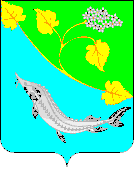 